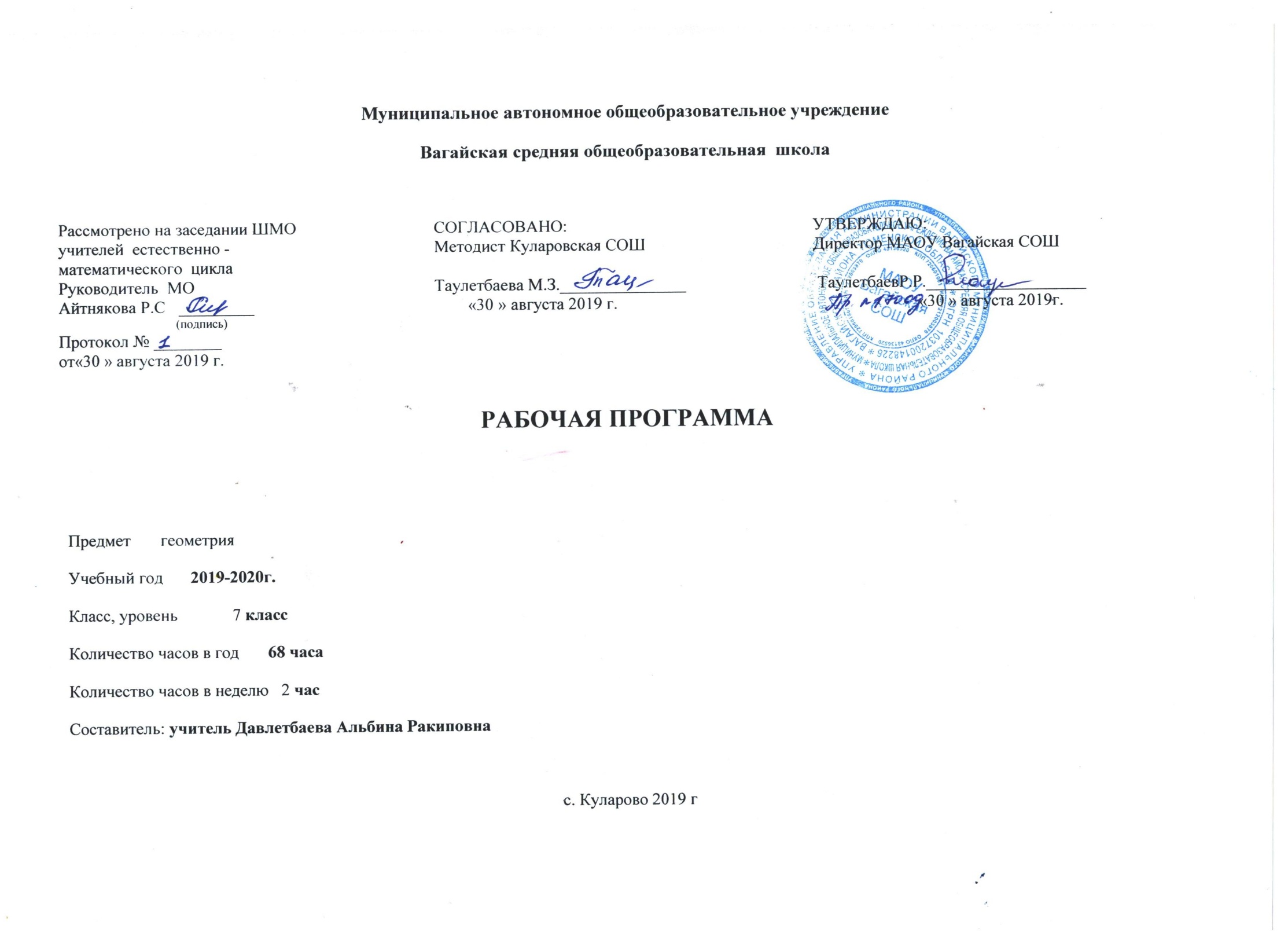 Планируемые результаты изучения курса геометрии в 7 классеЛичностными результатами изучения предмета «Геометрия» являются следующие качества:– независимость и критичность мышления;– воля и настойчивость в достижении цели.Метапредметными результатами изучения курса «Геометрия» является формирование универсальных учебных действий (УУД).Регулятивные УУД:– самостоятельно обнаруживать и формулировать проблему в классной и индивидуальной учебной деятельности;– выдвигать версии решения проблемы, осознавать конечный результат, выбирать средства достижения цели из предложенных или их искать самостоятельно;– составлять (индивидуально или в группе) план решения проблемы (выполнения проекта);– подбирать к каждой проблеме (задаче) адекватную ей теоретическую модель;– работая по предложенному или самостоятельно составленному плану, использовать наряду с основными и дополнительные средства (справочная литература, сложные приборы, компьютер);– планировать свою индивидуальную образовательную траекторию;– работать по самостоятельно составленному плану, сверяясь с ним и с целью деятельности, исправляя ошибки, используя самостоятельно подобранные средства (в том числе и Интернет);– свободно пользоваться выработанными критериями оценки и самооценки, исходя из цели и имеющихся критериев, различая результат и способы действий;– в ходе представления проекта давать оценку его результатам;– самостоятельно осознавать причины своего успеха или неуспеха и находить способы выхода из ситуации неуспеха;– уметь оценить степень успешности своей индивидуальной образовательной деятельности;– давать оценку своим личностным качествам и чертам характера («каков я»), определять направления своего развития («каким я хочу стать», «что мне для этого надо сделать»).Познавательные УУД:– анализировать, сравнивать, классифицировать и обобщать факты и явления;– осуществлять сравнение и классификацию, самостоятельно выбирая основания и критерии для указанных логических операций; строить классификацию путём дихотомического деления (на основе отрицания);– строить логически обоснованное рассуждение, включающее установление причинно-следственных связей;– создавать математические модели;– составлять тезисы, различные виды планов (простых, сложных и т.п.). Преобразовывать информацию из одного вида в другой (таблицу в текст, диаграмму и пр.);– вычитывать все уровни текстовой информации;– уметь определять возможные источники необходимых сведений, производить поиск информации, анализировать и оценивать её достоверность;– понимая позицию другого человека, различать в его речи или созданных им текстах: мнение (точку зрения), доказательство (аргументы), факты; гипотезы, аксиомы, теории. Для этого самостоятельно использовать различные виды чтения (изучающее, просмотровое, ознакомительное, поисковое), приёмы слушания;– самому создавать источники информации разного типа и для разных аудиторий, соблюдать информационную гигиену и правила информационной безопасности;– уметь использовать компьютерные и коммуникационные технологии как инструмент для достижения своих целей. Уметь выбирать адекватные задаче инструментальные программно-аппаратные средства и сервисы.Средством формирования познавательных УУД служит учебный материал.Коммуникативные УУД:– самостоятельно организовывать учебное взаимодействие в группе (определять общие цели, договариваться друг с другом и т.д.);– отстаивая свою точку зрения, приводить аргументы, подтверждая их фактами;– в дискуссии уметь выдвинуть контраргументы;– учиться критично относиться к своему мнению, с достоинством признавать ошибочность своего мнения (если оно таково) и корректировать его;– понимая позицию другого, различать в его речи: мнение (точку зрения), доказательство (аргументы), факты; гипотезы, аксиомы, теории;– уметь взглянуть на ситуацию с иной позиции и договариваться с людьми иных позиций.Предметными результатами изучения предмета «Геометрия» являются следующие умения.– Использовать при решении математических задач, их обосновании и проверке найденного решения знание о:основных геометрических понятиях: точка, прямая, плоскость, луч, отрезок, расстояние;угле, биссектрисе угла, смежных углах;свойствах смежных углов;свойстве вертикальных углов;биссектрисе угла и серединном перпендикуляре к отрезку как геометрических местах точек;параллельных прямых; признаках и свойствах параллельных прямых;основных чертёжных инструментах и выполняемых с их помощью построениях;равенстве геометрических фигур;признаках равенства треугольников;– Применять свойства смежных и вертикальных углов при решении задач;– находить в конкретных ситуациях равные треугольники и доказывать их равенство;- устанавливать параллельность прямых и применять свойства параллельных прямых;– применять теорему о сумме углов треугольника– выполнять основные геометрические построения;– находить решения жизненных (компетентностных) задач, в которых используются математические средства;– создавать продукт (результат проектной деятельности), для изучения и описания которого используются математические средства.Содержание учебного предметаНачальные геометрические сведения  10 чПростейшие геометрические фигуры: прямая, точка, отрезок, луч, угол. Понятие равенства геометрических фигур. Сравнение отрезков и углов. Измерение отрезков, длина отрезка. Измерение углов, градусная мера угла. Смежные и вертикальные углы, их свойства. Перпендикулярные прямые. Треугольники  17 чПрямоугольные, остроугольные и тупоугольные треугольники. Высота, медиана, биссектриса. Равнобедренные и равносторонние треугольники; свойства и признаки равнобедренного треугольника. Признаки равенства треугольников. Неравенство треугольника. Сумма углов треугольника. Внешние углы треугольника. Зависимость  между величинами сторон и углов треугольника. Параллельные прямые 13 чПризнаки параллельности прямых. Аксиома параллельных прямых. Свойства параллельных прямых.Соотношения между сторонами и углами треугольника 18 чСумма углов треугольника. Соотношение между сторонами и углами треугольника. Неравенство треугольника. Прямоугольные треугольники, их свойства и признаки равенства. Расстояние от точки до прямой. Расстояние между параллельными прямыми. Построение треугольника по трем элементам.Тематическое планирование учебного материала  Запланировано контрольных работ - 6Тематическое планирование с указанием количества часов, отводимых на освоение каждой темы.№Тема№ТемаКоличество часовКоличество часов1Начальные геометрические сведения10102Треугольники17173Параллельные прямые13134Соотношения между сторонами и углами треугольника18185Повторение. Решение задач1010итого6868№ п/пТема урокаТема урокаКоличество часовНачальные геометрические сведения  10 чНачальные геометрические сведения  10 ч1Прямая и отрезокПрямая и отрезок12Луч и уголЛуч и угол13Сравнение отрезков и угловСравнение отрезков и углов14Измерение отрезковИзмерение отрезков15Измерение угловИзмерение углов16Измерение угловИзмерение углов17Смежные и вертикальные углыСмежные и вертикальные углы18Перпендикулярные прямыеПерпендикулярные прямые19Решение задач по теме: «Начальные геометрические сведения»Решение задач по теме: «Начальные геометрические сведения»110Контрольная работа №1 по теме: «Начальные геометрические сведения»Контрольная работа №1 по теме: «Начальные геометрические сведения»1Треугольники  17 чТреугольники  17 ч11ТреугольникТреугольник112ТреугольникТреугольник113Первый признак равенства треугольниковПервый признак равенства треугольников114Перпендикуляр к прямойПерпендикуляр к прямой115Медианы, биссектрисы и высоты треугольникаМедианы, биссектрисы и высоты треугольника116Свойства равнобедренного треугольникаСвойства равнобедренного треугольника117Второй и третий признаки равенства треугольниковВторой и третий признаки равенства треугольников118Второй и третий признаки равенства треугольниковВторой и третий признаки равенства треугольников119Второй и третий признаки равенства треугольниковВторой и третий признаки равенства треугольников120Второй и третий признаки равенства треугольниковВторой и третий признаки равенства треугольников121ОкружностьОкружность122Построения циркулем и линейкойПостроения циркулем и линейкой123Задачи на построениеЗадачи на построение124Задачи на построениеЗадачи на построение125Решение задачпо теме: «Треугольники»Решение задачпо теме: «Треугольники»126Решение задач по теме: «Треугольники»Решение задач по теме: «Треугольники»127Контрольная работа №2 по теме: «Треугольники»Контрольная работа №2 по теме: «Треугольники»1Параллельные прямые  13 чПараллельные прямые  13 ч28Параллельные прямыеПараллельные прямые129Признаки параллельности двух прямыхПризнаки параллельности двух прямых130Признаки параллельности двух прямыхПризнаки параллельности двух прямых131Признаки параллельности двух прямыхПризнаки параллельности двух прямых132Аксиома параллельных прямыхАксиома параллельных прямых133Аксиома параллельных прямыхАксиома параллельных прямых134Аксиома параллельных прямыхАксиома параллельных прямых135Аксиома параллельных прямыхАксиома параллельных прямых136Аксиома параллельных прямыхАксиома параллельных прямых137Решение задач по теме: «Параллельные прямые»Решение задач по теме: «Параллельные прямые»138Решение задач по теме: «Параллельные прямые»Решение задач по теме: «Параллельные прямые»139Решение задач по теме: «Параллельные прямые»Решение задач по теме: «Параллельные прямые»140Контрольная работа №3 по теме: «Параллельные прямые»Контрольная работа №3 по теме: «Параллельные прямые»1Соотношения между сторонами и углами треугольника 18 чСоотношения между сторонами и углами треугольника 18 ч41Сумма углов треугольникаСумма углов треугольника142Сумма углов треугольникаСумма углов треугольника143Соотношения между сторонами и углами треугольникаСоотношения между сторонами и углами треугольника144Соотношения между сторонами и углами треугольникаСоотношения между сторонами и углами треугольника145Соотношения между сторонами и углами треугольникаСоотношения между сторонами и углами треугольника146Контрольная работа № 4 по теме: «Соотношения между сторонами и углами треугольника»Контрольная работа № 4 по теме: «Соотношения между сторонами и углами треугольника»147Прямоугольные треугольникиПрямоугольные треугольники148Прямоугольные треугольникиПрямоугольные треугольники149Прямоугольные треугольникиПрямоугольные треугольники150Прямоугольные треугольникиПрямоугольные треугольники151Построение треугольника по трем элементамПостроение треугольника по трем элементам152Построение треугольника по трем элементамПостроение треугольника по трем элементам153Построение треугольника по трем элементамПостроение треугольника по трем элементам154Построение треугольника по трем элементамПостроение треугольника по трем элементам155Решение задач по теме: «Прямоугольные треугольники. Геометрические построения»Решение задач по теме: «Прямоугольные треугольники. Геометрические построения»156Решение задач по теме: «Прямоугольные треугольники. Геометрические построения»Решение задач по теме: «Прямоугольные треугольники. Геометрические построения»157Решение задач по теме: «Прямоугольные треугольники. Геометрические построения»1158Контрольная работа № 5 по теме: «Прямоугольные треугольники. Геометрические построения»11Повторение. Решение задач  10 ч596061Повторение. Треугольники33626364Повторение. Параллельные прямые3365666768Повторение. Соотношение между сторонами и углами треугольника44